Пояснительная записка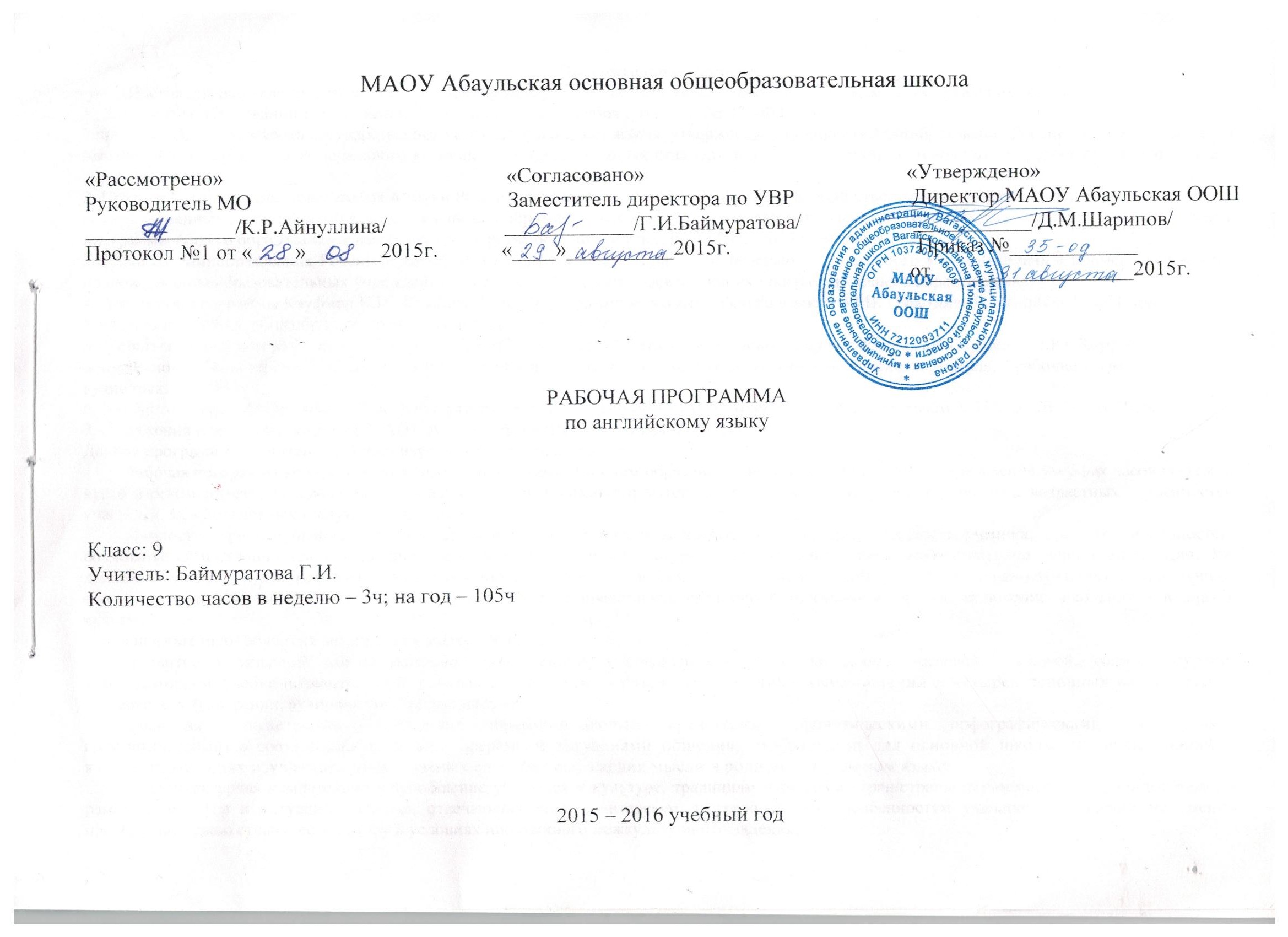           Настоящая рабочая программа по английскому языку для общей образовательной школы 9 класса составлена на основе:1.  Закона «Об образовании в Российской Федерации» от 29 декабря 2012 года № 273-ФЗ;2.Федерального компонента государственного стандартного образования, утвержденного приказом Минобразования России от 5 марта 2004 года № 1089 «Об утверждении федерального компонента государственных стандартов начального общего, основного и среднего (полного) общего образования»;2. Приказа Министерства образования и науки Российской Федерации от 27.12.2011 № 2885 «Об утверждении федеральных перечней учебников, рекомендованных (допущенных) к использованию в образовательном процессе в образовательных учреждениях, реализующих образовательные программы общего образования и имеющих государственную аккредитацию на 2012-2013 учебный год»;3.Приказом Минобразования России от 09.03.2004 г. № 1312 «Об утверждении федерального базисного учебного плана и примерных учебных планов для общеобразовательных учреждений Российской Федерации, реализующих программы общего образования»;4. Авторской программы Кауфман К.И., Кауфман М.Ю. "Программа курса английского языка к УМК Счастливый английский. ру/ Happy English.ru для 5-9 кл. общеобраз. учрежд..— Обнинск: Титул, 2009 
5.Учебно-методического комплекта “Happy English.ru” для 9 класса (пятый год обучения) под редакцией К.И.Кауфман, М.Ю. Кауфман, допущенного Министерством образования РФ, включающего следующие компоненты: учебник, книга для учителя, 2 рабочие тетради, аудиодиск. 6. Учебного плана  МАОУ Абаульская ООШ, утвержденного директором МАОУ Абаульской ООШ приказом №32/1–од от 28 мая 2015г.7. Положения о рабочей программе МАОУ Абаульская ООШ от 26.05.2014г. №25/1 одДанная программа рассчитана на 3 часа изучения предмета в неделю.Рабочая программа конкретизирует содержание предметных тем образовательного стандарта, дает  распределение учебных часов по темам курса и рекомендует  последовательность изучения тем и языкового материала с учетом логики учебного процесса, возрастных особенностей учащихся, межпредметных и внутрипредметных связей. 			Личностно-ориентированный подход, ставящий в центр учебно-воспитательного процесса личность ученика, учет его способностей, возможностей и склонностей, предполагает особый акцент на социокультурной составляющей иноязычной коммуникативной компетенции. Это должно обеспечить культуроведческую направленность обучения, приобщение школьников к культуре страны/стран изучаемого языка, лучшее осознание культуры своей собственной страны, умение ее представить средствами иностранного языка, включение школьников в диалог культур.       Основные цели обучения английскому языку в 9 классе: развитие иноязычной коммуникативной компетенции в совокупности ее составляющих -речевой, языковой, социокультурной, компенсаторной, учебно-познавательной: речевая компетенция - развитие коммуникативных умений в четырех основных видах речевой деятельности (говорении, аудировании, чтении, письме);языковая  компетенция - овладение новыми языковыми средствами  (фонетическими, орфографическими, лексическими, грамматическими) в соответствии с темами, сферами и ситуациями общения, отобранными для основной школы; освоение знаний о языковых явлениях изучаемого языка, разных способах выражения мысли в родном и изучаемом языке;социокультурная компетенция - приобщение учащихся к культуре, традициям и реалиям стран/страны изучаемого иностранного языка в рамках тем, сфер и ситуаций общения, отвечающих опыту, интересам, психологическим особенностям учащихся, формирование умения представлять свою страну, ее культуру в условиях иноязычного межкультурного общения;компенсаторная компетенция - развитие умений выходить из положения в условиях дефицита языковых средств при получении и передаче информации;учебно-познавательная компетенция - дальнейшее развитие общих и специальных учебных умений; ознакомление с доступными учащимся способами и приемами самостоятельного изучения языков и культур, в том числе с использованием новых информационных технологий;развитие и воспитание у школьников понимания важности изучения иностранного языка в современном мире и потребности пользоваться им как средством общения, познания, самореализации и социальной адаптации; воспитание качеств гражданина, патриота;               развитие национального самосознания, стремления к взаимопониманию между людьми разных сообществ, толерантного отношения к проявлениям иной культуры. Общая характеристика учебного предметаИностранный язык (в том числе английский) входит в общеобразовательную область «Филология». Язык является важнейшим средством общения, без которого невозможно существование и развитие человеческого общества. Происходящие сегодня изменения в общественных отношениях, средствах коммуникации (использование новых информационных технологий) требуют повышения коммуникативной компетенции школьников, совершенствования их филологической подготовки. Все это повышает статус предмета «иностранный язык» как общеобразовательной учебной дисциплины.Основная школа — вторая ступень общего образования. Она является важным звеном, которое соединяет все три ступени общего образования: начальную, основную и старшую. Данная ступень характеризуется наличием значительных изменений в развитии школьников,  так как к моменту начала обучения в основной школе у них расширился кругозор и общее представление о мире, сформированы элементарные коммуникативные умения на иностранном языке в четырех видах речевой деятельности, а также общеучебные умения, необходимые для изучения иностранного языка как учебного предмета; накоплены некоторые знания о правилах речевого поведения на родном и иностранном языках.На этой ступени совершенствуются приобретенные ранее знания, навыки и умения, увеличивается объем используемых учащимися языковых и речевых средств, улучшается качество практического владения иностранным языком, возрастает степень самостоятельности школьников и их творческой активности.В основной школе усиливается роль принципов когнитивной направленности учебного процесса, индивидуализации и дифференциации обучения, большее значение приобретает освоение современных технологий изучения иностранного языка, формирование учебно-исследовательских умений, осознание места и роли родного и иностранных языков в целостном поликультурном, полиязычном мире как средств общения, познания, самореализации и социальной адаптации. Развитие средствами учебного предмета таких качеств личности, как гражданственность, национальная идентичность, патриотизм, толерантное отношение к проявлениям иной культуры.Особенности содержания обучения иностранному языку в основной школе обусловлены динамикой развития школьников. Выделяются два возрастных этапа: 5—7 и 8—9 классы. К концу обучения в основной школе (8—9 классы) усиливается стремление школьников к самоопределению. Основное назначение иностранного языка состоит в формировании коммуникативной компетенции, т.е. способности и готовности осуществлять иноязычное межличностное и межкультурное общение с носителями языка. Иностранный язык как учебный предмет характеризуется : межпредметностью (содержанием речи на иностранном языке могут быть сведения из разных областей знания);  многоуровневостью (с одной стороны необходимо овладение различными языковыми средствами, соотносящимися с аспектами  языка: лексическим,   грамматическим, фонетическим, с другой - умениями в четырех видах речевой  деятельности);  полифункциональностью (может выступать как цель обучения и как средство приобретения сведений в самых различных областях знаний). Являясь существенным элементом культуры народа – носителя данного языка и средством передачи ее другим, иностранный язык способствует формированию у школьников целостной картины мира. Владение иностранным языком повышает уровень гуманитарного образования школьников, способствует формированию личности и ее социальной адаптации к условиям постоянно меняющегося поликультурного, полиязычного мира. Иностранный язык расширяет лингвистический кругозор учащихся, способствует формированию культуры общения, содействует общему речевому развитию учащихся. В этом проявляется взаимодействие всех языковых учебных предметов, способствующих формированию основ филологического образования школьников.Рабочая программа нацелена на реализацию личностно-ориентированного, коммуникативно-когнитивного, социокультурного деятельностного подхода к обучению английскому языку.В качестве интегративной цели обучения рассматривается формирование иноязычной коммуникативной компетенции, то есть способности и реальной готовности школьников осуществлять иноязычное общения и добиваться взаимопонимания с носителями иностранного языка, а также развитие и воспитание школьников средствами учебного предмета.Личностно-ориентированный подход, ставящий в центр учебно-воспитательного процесса личность ученика, учет его способностей, возможностей и склонностей, предполагает особый акцент на социокультурной составляющей иноязычной коммуникативной компетенции. Это должно обеспечить культуроведческую направленность обучения, приобщение школьников к культуре страны/стран изучаемого языка, лучшее осознание культуры своей собственной страны, умение ее представить средствами иностранного языка, включение школьников в диалог культур.  Описание места учебного предмета в учебном планеПрограмма курса  рассчитана на 102 часа (3 часа в неделю). Учебник состоит из 6 разделов. Каждый раздел включает в себя изучение новой лексики, грамматику, аудирование, письмо, диалогическую и монологическую речь. Требования к уровню подготовки обучающихся.В результате изучения иностранного языка выпускник должен: знать/понимать:основные значения изученных лексических единиц (слов, словосочетаний); основные способы словообразования (аффиксация, словосложение, конверсия); особенности структуры простых и сложных предложений изучаемого иностранного языка; интонацию различных коммуникативных типов предложений; признаки изученных грамматических явлений (видовременных форм глаголов, модальных глаголов и их эквивалентов, артиклей, существительных, степеней сравнения прилагательных и наречий, местоимений, числительных, предлогов); основные нормы речевого этикета (реплики-клише, наиболее распространенная оценочная лексика), принятые в стране изучаемого языка; роль владения иностранными языками в современном мире, особенности образа жизни, быта, культуры стран изучаемого языка (всемирно известные достопримечательности, выдающиеся люди и их вклад в мировую культуру), сходство и различия в традициях своей страны и стран изучаемого языка.Уметь:говорение:начинать, вести/поддерживать и заканчивать беседу в стандартных ситуациях общения, соблюдая нормы речевого этикета, при необходимости переспрашивая, уточняя; расспрашивать собеседника и отвечать на его вопросы, высказывая свое мнение, просьбу, отвечать на предложение собеседника согласием/отказом, опираясь на изученную тематику и усвоенный лексико-грамматический материал; рассказывать о себе, своей семье, друзьях, своих интересах и планах на будущее, сообщать краткие сведения о своем городе/селе, о своей стране и стране изучаемого языка; делать краткие сообщения, описывать события/явления (в рамках пройденных тем), передавать основное содержание, основную мысль прочитанного или услышанного, выражать свое отношение к прочитанному/услышанному, давать краткую характеристику персонажей; использовать перифраз, синонимичные средства в процессе устного общения.Аудирование:понимать основное содержание кратких, несложных аутентичных прагматических текстов (прогноз погоды, программы теле/радио передач, объявления на вокзале/в аэропорту) и выделять для себя значимую информацию; понимать основное содержание несложных аутентичных текстов, относящихся к разным коммуникативным типам речи (сообщение/рассказ), уметь определить тему текста, выделить главные факты в тексте, опуская второстепенные;использовать переспрос, просьбу повторить.Чтение:ориентироваться в иноязычном тексте: прогнозировать его содержание по заголовку; читать аутентичные тексты разных жанров преимущественно с пониманием основного содержания (определять тему, выделять основную мысль, выделять главные факты, опуская второстепенные, устанавливать логическую последовательность основных фактов текста); читать несложные аутентичные тексты разных жанров с полным и точным пониманием, используя различные приемы смысловой переработки текста (языковую догадку, анализ, выборочный перевод), оценивать полученную информацию, выражать свое мнение; читать текст с выборочным пониманием нужной или интересующей информации. Письменная речь:заполнять анкеты и формуляры; писать поздравления, личные письма с опорой на образец: расспрашивать адресата о его жизни и делах, сообщать то же о себе, выражать благодарность, просьбу, употребляя формулы речевого этикета, принятые в странах изучаемого языка.Использовать приобретенные знания и умения в практической деятельности и повседневной жизни:-для общения с представителями других стран, ориентации в современном поликультурном мире;-получения сведений из иноязычных источников информации (в том числе через Интернет), необходимых в образовательных и самообразовательных целях;-расширения возможностей в выборе будущей профессиональной деятельности;-изучения ценностей мировой культуры, культурного наследия и достижений других стран; ознакомления представителей зарубежных стран с культурой и достижениями России.Содержание учебного предмета.Учебно-тематический план Календарно -  тематическое планированиеОписание материально-технического обеспечения образовательного процессаКауфман К.И., Кауфман М.Ю. "Программа курса английского языка к УМК Счастливый английский. ру/ Happy English.ru для 5-9 кл. общеобраз. учрежд..—Обнинск: Титул, 2009К.И. Кауфман, М.Ю. Кауфман Английский язык «Счастливый английский.ру/ Happy English.ru.: Учебник англ. яз. для 9 кл. общеобраз. учрежд. – 2-е изд. – Обнинск: Титул, 2009К.И. Кауфман, М.Ю. Кауфман Книга для учителя к учебнику «Happy English.ru» для 9 кл. общеобраз. учрежд. – 2-е изд. – Обнинск: Титул, 2009К.И. Кауфман, М.Ю. Кауфман Книга для учителя к учебнику «Счастливый английский.ру/ Happy English.ru для 9 кл. общеобраз. учрежд.– Обнинск: Титул, 2009Кауфман К.И., Кауфман М.Ю.. Английский язык: Рабочая тетрадь 1,2 к учебнику Счастливый английский. ру / Happy English. ru для 9 класса общеобраз. учрежд.- Обнинск: Титул, 2009;6. Кауфман К.И., Кауфман М.Ю.. Английский язык: Книга для учителя к учебнику Счастливый английский. ру / Happy English. ru для 9 класса общеобраз. учрежд.- Обнинск: Титул, 2008;№Перечень разделовКол-во часовСодержаниеТребования к уровню подготовки учащихся1Привет, Америка!16Лексика: названия достопримечательностей; разница в словоупотреблении британского и американского вариантов английского языка. Грамматика: употребление артикля с существительными: кровать, церковь, колледж, университет, больница, школа, завтрак, ланч, чай, обед.  Суффиксы существительных: «- ness, -ship, -dom, -hood». Числительные,Знать: употребление артикля с существительными: кровать, церковь, колледж, университет, больница, школа. Суффиксы существительных: «- ness, -ship, -dom, -hood». Отличие британского и американского вариантов английского языка. Систему улиц и авеню Нью-Йорка, его достопримечательности и  деление на 5 микрогородов.Уметь: объяснять случаи употребления артикля перед существительными: кровать, церковь, колледж, университет, больница, школа. Работать по карте Нью-Йорка.2Встречают по одежке?16Лексика: ridiculous, to come into fashion, to be/go out of fashion, to be fashionable, to stand out, a bargain, the latest, a snob, unusual, baggy, colourful, worn.Грамматика: Суффиксы прилагательных: «-ful, -able/-ible, -al». Прямая и косвенная речь. Перевод вопросительных предложений в косвенную речь.Знать: употребление суффиксов прилагательных «-ful, -able/-ible, -al». Структуру прямой и косвенной речи в английском языке; перевод вопросительных предложений в косвенную речь.Уметь: образовывать прилагательное с помощью суффиксов «-ful, -able/-ible, -al». Составлять предложения с прямой речью и их перевод в косвенную речь. Переводитьвопросительныепредложениявкосвеннуюречь.3Здоровье дороже денег16Лексика: to diet, to come out, to feel guilty, to have excess weight, physical activityГрамматика: Согласование времён в английском языке. Глаголы, вводящие утвердительные предложения в косвенную речь.Знать: согласование времён в английском языке; глаголы, вводящие утвердительные предложения в косвенную речь.Уметь: составлять предложение с прямой речью и переводить её вкосвенную.4Твои  родители понимают тебя?13Лексика: to pay attention, to behave, to obey smb/smth, to grow up, to nag smb, to do chores, pocket money.Грамматика: Сложное дополнение. Словообразование существительных при помощи суффиксов. Имя существительное, артикль. Повторение. Имя прилагательное, наречие. Повторение.Знать: образование существительных при помощи суффиксов. Употребление сложного дополнения после глаголов «заставлять» и «позволять».Уметь: образовывать существительные при помощи суффиксов; употреблять сложное дополнение после глаголов «заставлять» и «позволять».5Прогулка по Голливудскому бульвару17Лексика: to be likely, to be unlikely, to be certain, to be sure, Los Angeles, Beverly Hills, Malibu, Hollywood, fame, a premiere, to advertise.Грамматика: Словосочетания: вероятно, маловероятно, конечно, несомненно. Местоимения. Повторение. Числительные. Повторение.Знать:употреблениесловосочетаний: to be likely, to be unlikely, to be certain, to be sure. МестонахождениеГолливуда.Уметь:употреблятьсловосочетания: to be likely, to be unlikely, to be certain, to be sure вречи.6Что ты собираешься делать летом?25Лексика: to deliver post, to be a babysitter, to work as a waiter, to be a ranger, to apply for a job, a skill, to offer smbsmth, active, outgoing, a require smth.Грамматика:Придаточноепредложениевремени и условия. Сослагательноенаклонение. Словообразование: суффиксыприлагательных «–ive». IIIтипусловныхпредложений. Настоящеепростое и прошедшеепростоевремя. Повторение. Страдательныйзалог.Повторение.Знать: употребление настоящего времени в придаточных предложениях условия и времени. Употребление сослагательного наклонения.Уметь: употреблять настоящее время в придаточных предложениях условия и времени. Употреблятьсослагательноенаклонение.№Название разделаКол-во часов Контрольные работы1Привет, Америка!1512Встречают по одежке?1513Здоровье дороже денег1514Твои родители понимают тебя?1215Прогулка по Голливудскому бульвару1616Что ты собираешься делать летом?252Итого1057№ п/пДатаДатаДатаДатаТема Лексика Грамматика Социокультурная информацияговорчтенаудирписьмо№ п/пПлан План Факт  Факт  Тема Лексика Грамматика Социокультурная информацияговорчтенаудирписьмоUNIT 1 HELLO AMERICA! Привет , Америка!UNIT 1 HELLO AMERICA! Привет , Америка!UNIT 1 HELLO AMERICA! Привет , Америка!UNIT 1 HELLO AMERICA! Привет , Америка!UNIT 1 HELLO AMERICA! Привет , Америка!UNIT 1 HELLO AMERICA! Привет , Америка!UNIT 1 HELLO AMERICA! Привет , Америка!UNIT 1 HELLO AMERICA! Привет , Америка!UNIT 1 HELLO AMERICA! Привет , Америка!UNIT 1 HELLO AMERICA! Привет , Америка!UNIT 1 HELLO AMERICA! Привет , Америка!UNIT 1 HELLO AMERICA! Привет , Америка!UNIT 1 HELLO AMERICA! Привет , Америка!1Добро пожаловать в Нью-ЙоркУпотребление артикля с существительными bed, church, college, university,, hospital, prison, schoolБританский и Американский английский4,5, C1,2,5,6,73,6A,B,D2Добро пожаловать в Нью-ЙоркУпотребление артикля с существительными bed, church, college, university,, hospital, prison, schoolБританский и Американский английский4,5, C1,2,5,6,73,6A,B,D3Нью-Йорк, Нью-Йорк…Let’s do . To do some sightseeing, to do smth instead of smth, to stand for smth, a skyscraper, a flier, a masterpiece, am impressionУпотребление артикля с географическими названиями и названиями городских объектовДостопримечательности Нью-Йорка4,6, 10, 113, 4, 7, 8, 92, 3, 12, B, C4Нью-Йорк, Нью-Йорк…Let’s do . To do some sightseeing, to do smth instead of smth, to stand for smth, a skyscraper, a flier, a masterpiece, am impressionУпотребление артикля с географическими названиями и названиями городских объектовДостопримечательности Нью-Йорка4,6, 10, 113, 4, 7, 8, 92, 3, 12, B, C5Улицы и авенюWriting and reading datesCan (Could) you tell me where … is? Excuse me, how do I get to? Turn left (right). On the left (right) side. It’s opposite the …It’s between the … and the … It’s on the corner. Go up(down) the street. Go straight on. Go past. Keep going until you seeПовторение: количественные и порядковые числительные Улицы Нью-Йорка5,82,3,4, 61B, C, D6Улицы и авенюWriting and reading datesCan (Could) you tell me where … is? Excuse me, how do I get to? Turn left (right). On the left (right) side. It’s opposite the …It’s between the … and the … It’s on the corner. Go up(down) the street. Go straight on. Go past. Keep going until you seeПовторение: количественные и порядковые числительные Улицы Нью-Йорка5,82,3,4, 61B, C, D7Словообразование: суффиксы существительных-ness, -ship, -dom, -hoodАмериканские нравственные ценности71, 5, 61, 4, 5A8Словообразование: суффиксы существительных-ness, -ship, -dom, -hoodАмериканские нравственные ценности71, 5, 61, 4, 5A9Русская кухня в АмерикаУпотребление артикля с существительными breakfast, lunch, tea, dinner, supperРусская кухня в Америке4,81,4,5, 8,A1,2,7B10Русская кухня в АмерикаУпотребление артикля с существительными breakfast, lunch, tea, dinner, supperРусская кухня в Америке4,81,4,5, 8,A1,2,7B11Проект «Достопримечательности Нью-Йорка»Проект «Достопримечательности Нью-Йорка»Проект «Достопримечательности Нью-Йорка»Проект «Достопримечательности Нью-Йорка»Проект «Достопримечательности Нью-Йорка»Проект «Достопримечательности Нью-Йорка»Проект «Достопримечательности Нью-Йорка»Проект «Достопримечательности Нью-Йорка»12Подготовка к контрольной работеПодготовка к контрольной работеПодготовка к контрольной работеПодготовка к контрольной работеПодготовка к контрольной работеПодготовка к контрольной работеПодготовка к контрольной работеПодготовка к контрольной работе13Контрольная работа № 1Контрольная работа № 1Контрольная работа № 1Контрольная работа № 1Контрольная работа № 1Контрольная работа № 1Контрольная работа № 1Контрольная работа № 114Урок чтения «Дневник Робина МакВизарда»MayflowerPilgrimsPlimouth ColonyA2,A,B115Урок чтения «Дневник Робина МакВизарда»MayflowerPilgrimsPlimouth ColonyA2,A,B116Урок чтения «Дневник Робина МакВизарда»MayflowerPilgrimsPlimouth ColonyA2,A,B1UNIT 2 DO GOOG CLOTHES OPEN ALL DOORS? Встречают по одежке?UNIT 2 DO GOOG CLOTHES OPEN ALL DOORS? Встречают по одежке?UNIT 2 DO GOOG CLOTHES OPEN ALL DOORS? Встречают по одежке?UNIT 2 DO GOOG CLOTHES OPEN ALL DOORS? Встречают по одежке?UNIT 2 DO GOOG CLOTHES OPEN ALL DOORS? Встречают по одежке?UNIT 2 DO GOOG CLOTHES OPEN ALL DOORS? Встречают по одежке?UNIT 2 DO GOOG CLOTHES OPEN ALL DOORS? Встречают по одежке?UNIT 2 DO GOOG CLOTHES OPEN ALL DOORS? Встречают по одежке?UNIT 2 DO GOOG CLOTHES OPEN ALL DOORS? Встречают по одежке?UNIT 2 DO GOOG CLOTHES OPEN ALL DOORS? Встречают по одежке?UNIT 2 DO GOOG CLOTHES OPEN ALL DOORS? Встречают по одежке?UNIT 2 DO GOOG CLOTHES OPEN ALL DOORS? Встречают по одежке?UNIT 2 DO GOOG CLOTHES OPEN ALL DOORS? Встречают по одежке?17Что нового в мире моды?Ridiculous, to come into fashion, to be/go out of fashion, to be fashionable, to stand out, to care about smth, to make up one’s mind, casual clothes, fancy, the last, the latestIt’s a waste of time. It’s a lot of fun. I’d recommend it to anybody. I’m a shopaholic. It’s not really my thing. Модная одежда и дизайнеры4, 8, 101,3,51,2A,B,C18Словообразование: суффиксы прилагательных-ful, -able/-ible, -al19Прямая и косвенная речь Прямая и косвенная речь2,3,7,81,4,5,75A,B,C20Мои любимые вещиЕвропейская молодежная мода21Употребление глаголов say, tell22Молодежные субкультурыA loose T-shirt, to influence smb/snth, to dye one’s hair, to put a label on smb, to be labled, a hooded top, jewellery, fake, make-upМолодежные субкультуры6,7,A2,4,51B23Молодежные субкультурыA loose T-shirt, to influence smb/snth, to dye one’s hair, to put a label on smb, to be labled, a hooded top, jewellery, fake, make-upМолодежные субкультуры6,7,A2,4,51B24Ты не поверишь!Просьбы и приказания в косвенной речиРазличие в метрических системах разных стран32,76,A,B25Ты не поверишь!Просьбы и приказания в косвенной речиРазличие в метрических системах разных стран32,76,A,B26В магазине3,6,7,9,10,D2,6,7,D1,8A-D27Косвенная речьВопросительные предложения в косвенной речи 28Подготовка к контрольной работеПодготовка к контрольной работеПодготовка к контрольной работеПодготовка к контрольной работеПодготовка к контрольной работеПодготовка к контрольной работеПодготовка к контрольной работеПодготовка к контрольной работе29Контрольная работа № 2Контрольная работа № 2Контрольная работа № 2Контрольная работа № 2Контрольная работа № 2Контрольная работа № 2Контрольная работа № 2Контрольная работа № 230Урок чтения «Дневник Робина МакВизарда 2»C2-41A,B31Урок чтения «Дневник Робина МакВизарда 2»C2-41A,B32Урок чтения «Дневник Робина МакВизарда 2»C2-41A,BUNIT 3 GOOD HEALTH IS ABOVE WEALTH Здоровье дороже денегUNIT 3 GOOD HEALTH IS ABOVE WEALTH Здоровье дороже денегUNIT 3 GOOD HEALTH IS ABOVE WEALTH Здоровье дороже денегUNIT 3 GOOD HEALTH IS ABOVE WEALTH Здоровье дороже денегUNIT 3 GOOD HEALTH IS ABOVE WEALTH Здоровье дороже денегUNIT 3 GOOD HEALTH IS ABOVE WEALTH Здоровье дороже денегUNIT 3 GOOD HEALTH IS ABOVE WEALTH Здоровье дороже денегUNIT 3 GOOD HEALTH IS ABOVE WEALTH Здоровье дороже денегUNIT 3 GOOD HEALTH IS ABOVE WEALTH Здоровье дороже денегUNIT 3 GOOD HEALTH IS ABOVE WEALTH Здоровье дороже денегUNIT 3 GOOD HEALTH IS ABOVE WEALTH Здоровье дороже денегUNIT 3 GOOD HEALTH IS ABOVE WEALTH Здоровье дороже денегUNIT 3 GOOD HEALTH IS ABOVE WEALTH Здоровье дороже денег33Согласование времен1,32,A,B34Согласование времен1,32,A,B35Согласование времен1,32,A,B36Что случилось с Джейн?To diet, to come out, to feel guilty, to have excess weight, to gain weight, to lose weight, to have low/high self-esteem, to tell on smbСмысл шутки2,74-6,A,B1,3837Что случилось с Джейн?To diet, to come out, to feel guilty, to have excess weight, to gain weight, to lose weight, to have low/high self-esteem, to tell on smbСмысл шутки2,74-6,A,B1,3838Как сжигать калории?Physical activity, to burn calories, convenience food, a balanced diet, fast food restaurant, to contain energy, to contain fat53,41,6A-D39Употребление артикля с названиями веществПовторение some, any, no, few, little, much, manyУпотребление артикля с названиями веществ 40Здоровый образ жизниIt’s delicious. It’s OK. I can’t stand it. It’s disgusting. It’s not enough. I’m allergic to … I’m vegetarian. It’s not good for me. I should eat more … That’s too much. 6,10,12B,A1,2,7-9,A4,12A11,B41Здоровый образ жизниIt’s delicious. It’s OK. I can’t stand it. It’s disgusting. It’s not enough. I’m allergic to … I’m vegetarian. It’s not good for me. I should eat more … That’s too much. 6,10,12B,A1,2,7-9,A4,12A11,B42Употребление косвенной речиTo admit, to complain, to decide, to explain, to reply, to warn, to inform, advise 43Медицинское страхование в СШАКак пользоваться страховкой в США81,2,4,7,A65,7,A44Подготовка к контрольной работеПодготовка к контрольной работеПодготовка к контрольной работеПодготовка к контрольной работеПодготовка к контрольной работеПодготовка к контрольной работеПодготовка к контрольной работеПодготовка к контрольной работе45Контрольная работа № 3Контрольная работа № 3Контрольная работа № 3Контрольная работа № 3Контрольная работа № 3Контрольная работа № 3Контрольная работа № 3Контрольная работа № 346Урок чтения «Американские президенты»2,3,5-9,A1,4B,C47Урок чтения «Американские президенты»2,3,5-9,A1,4B,C48Урок чтения «Американские президенты»2,3,5-9,A1,4B,CUNIT 4 DO YOUR PARENTS? Твои родители понимают тебя?UNIT 4 DO YOUR PARENTS? Твои родители понимают тебя?UNIT 4 DO YOUR PARENTS? Твои родители понимают тебя?UNIT 4 DO YOUR PARENTS? Твои родители понимают тебя?UNIT 4 DO YOUR PARENTS? Твои родители понимают тебя?UNIT 4 DO YOUR PARENTS? Твои родители понимают тебя?UNIT 4 DO YOUR PARENTS? Твои родители понимают тебя?UNIT 4 DO YOUR PARENTS? Твои родители понимают тебя?UNIT 4 DO YOUR PARENTS? Твои родители понимают тебя?UNIT 4 DO YOUR PARENTS? Твои родители понимают тебя?UNIT 4 DO YOUR PARENTS? Твои родители понимают тебя?UNIT 4 DO YOUR PARENTS? Твои родители понимают тебя?UNIT 4 DO YOUR PARENTS? Твои родители понимают тебя?49Сложное дополнениеСложное дополнение5,A,C50Понимают ли тебя родители?To pay attention to smb/smth, to behave, behaviour, to obey smb/smth, to embarrass smb, to treat smb like a child, to grow up, to get mad with smb, to nag smb, to drive smb mad, to do chores, relationship, pocket money. No matter how much I object. I couldn’t care less. They don’t understand a thing.51Сложное дополнение после  глаголов to make, to let Сложное дополнение после  глаголов to make, to let8,A5,6,84C,D52Словообразование: суффиксы существительных53Употребление глаголов make, doTo make up one’s mind, to make progress, to make friends, to make a report, to make noise, to make a decision, to make money, to make a mistake, to do smb a favour, to do a course, to do housework/chores, to do homework, to do sports, to do some shopping, to do some cooking54Как достичь взаимопонимания с родителямиTo be fed up with smb/smth, to lecture smb, to be a loser, to be cool with smth, to reach a compromise, to be un/grateful to smb for smth, to deserve smth. It occurred to me.2,8,93-6,11,A1,9,107,A-C55Как достичь взаимопонимания с родителямиTo be fed up with smb/smth, to lecture smb, to be a loser, to be cool with smth, to reach a compromise, to be un/grateful to smb for smth, to deserve smth. It occurred to me.2,8,93-6,11,A1,9,107,A-C56Урок чтения «Битва при Геттисберге»Авраам ЛинкольнГражданская война2,31A,B57Урок чтения «Битва при Геттисберге»Авраам ЛинкольнГражданская война2,31A,B58Добро пожаловать в ВашингтонAs, District of Columbia, the Supreme Court, a lawn, a level, the Senate, the House of Representatives, a cornerstone, in advance, to realize, to resemble, to surround, picturesque, to inscribe, a temple, for sure, CaliforniaДостопримечательности Вашингтона34-6,A1B59Добро пожаловать в ВашингтонAs, District of Columbia, the Supreme Court, a lawn, a level, the Senate, the House of Representatives, a cornerstone, in advance, to realize, to resemble, to surround, picturesque, to inscribe, a temple, for sure, CaliforniaДостопримечательности Вашингтона34-6,A1B60Подготовка к контрольной работеПодготовка к контрольной работеПодготовка к контрольной работеПодготовка к контрольной работеПодготовка к контрольной работеПодготовка к контрольной работеПодготовка к контрольной работеПодготовка к контрольной работе61Контрольная работа № 4Контрольная работа № 4Контрольная работа № 4Контрольная работа № 4Контрольная работа № 4Контрольная работа № 4Контрольная работа № 4Контрольная работа № 4UNIT 5 GOING DOWN HOLLYWOOD BOULVARD… Прогулка по голливудскому бульваруUNIT 5 GOING DOWN HOLLYWOOD BOULVARD… Прогулка по голливудскому бульваруUNIT 5 GOING DOWN HOLLYWOOD BOULVARD… Прогулка по голливудскому бульваруUNIT 5 GOING DOWN HOLLYWOOD BOULVARD… Прогулка по голливудскому бульваруUNIT 5 GOING DOWN HOLLYWOOD BOULVARD… Прогулка по голливудскому бульваруUNIT 5 GOING DOWN HOLLYWOOD BOULVARD… Прогулка по голливудскому бульваруUNIT 5 GOING DOWN HOLLYWOOD BOULVARD… Прогулка по голливудскому бульваруUNIT 5 GOING DOWN HOLLYWOOD BOULVARD… Прогулка по голливудскому бульваруUNIT 5 GOING DOWN HOLLYWOOD BOULVARD… Прогулка по голливудскому бульваруUNIT 5 GOING DOWN HOLLYWOOD BOULVARD… Прогулка по голливудскому бульваруUNIT 5 GOING DOWN HOLLYWOOD BOULVARD… Прогулка по голливудскому бульваруUNIT 5 GOING DOWN HOLLYWOOD BOULVARD… Прогулка по голливудскому бульваруUNIT 5 GOING DOWN HOLLYWOOD BOULVARD… Прогулка по голливудскому бульвару62Добро пожаловать в Лос-АнджелесLos Angeles, Beverly hills, Malibu, Hollywood and Highland, Rodeo Drive, Mann’s Chinese Theatre, the Egyptian Theatre, movie, the suburbs, a celebrity, show business, a film director, a camera operator, a musician, Academy Awards, a film studio, to take place, to suffer, to straggleСложное подлежащее со словосочетаниями to be likely, to be unlikely, to be certain, to be sure4,12,135,7,8,10,113,52,9,A,C63Добро пожаловать в Лос-АнджелесLos Angeles, Beverly hills, Malibu, Hollywood and Highland, Rodeo Drive, Mann’s Chinese Theatre, the Egyptian Theatre, movie, the suburbs, a celebrity, show business, a film director, a camera operator, a musician, Academy Awards, a film studio, to take place, to suffer, to straggleСложное подлежащее со словосочетаниями to be likely, to be unlikely, to be certain, to be sure4,12,135,7,8,10,113,52,9,A,C64Добро пожаловать в Лос-АнджелесLos Angeles, Beverly hills, Malibu, Hollywood and Highland, Rodeo Drive, Mann’s Chinese Theatre, the Egyptian Theatre, movie, the suburbs, a celebrity, show business, a film director, a camera operator, a musician, Academy Awards, a film studio, to take place, to suffer, to straggleСложное подлежащее со словосочетаниями to be likely, to be unlikely, to be certain, to be sure4,12,135,7,8,10,113,52,9,A,C65Что идет в кино?A premiere, the tickets are sold out, to advertise, to star, a cast. What’s on? A thriller, an adventure film, a documentary, a blockbuster, a cult film, a horror film, a science fiction film, 5,6,8-2,3,61,4,8,97,B-D66Что идет в кино?A premiere, the tickets are sold out, to advertise, to star, a cast. What’s on? A thriller, an adventure film, a documentary, a blockbuster, a cult film, a horror film, a science fiction film, 5,6,8-2,3,61,4,8,97,B-D67An animated film/cartoon, a drama, a historical film, a fantasy film, a war film, a Western, a children’s film, a soap opera, a comedy, a classic, a musical, an action film, a romance, boring, funny, violent, moving, thrilling, superb, awfulPopular American films and actors68Прогулка по Голливудскому бульваруTo be a loser, to have good connections, to be discovered, to be a promising actor1,3,632,5A 69Прогулка по Голливудскому бульваруTo be a loser, to have good connections, to be discovered, to be a promising actor1,3,632,5A 70Секрет успехаД. Роулинг и ее книги2-41,3,b1A 71Секрет успехаД. Роулинг и ее книги2-41,3,b1A 72О чем эта книга?Книги о Гарри Потере8-112-71,2A73О чем эта книга?Книги о Гарри Потере8-112-71,2A74Проект «Клуб кинокритиков»Проект «Клуб кинокритиков»Проект «Клуб кинокритиков»Проект «Клуб кинокритиков»75Урок чтения «История американского флага»2-5,A176Урок чтения «История американского флага»2-5,A177Подготовка к контрольной работеПодготовка к контрольной работеПодготовка к контрольной работеПодготовка к контрольной работеПодготовка к контрольной работеПодготовка к контрольной работеПодготовка к контрольной работеПодготовка к контрольной работе78Контрольная работа № 5Контрольная работа № 5Контрольная работа № 5Контрольная работа № 5Контрольная работа № 5Контрольная работа № 5Контрольная работа № 5Контрольная работа № 5UNIT 6 WHAT ARE YOU GOING TO DO IN SUMMER? Что ты собираешься делать летом?UNIT 6 WHAT ARE YOU GOING TO DO IN SUMMER? Что ты собираешься делать летом?UNIT 6 WHAT ARE YOU GOING TO DO IN SUMMER? Что ты собираешься делать летом?UNIT 6 WHAT ARE YOU GOING TO DO IN SUMMER? Что ты собираешься делать летом?UNIT 6 WHAT ARE YOU GOING TO DO IN SUMMER? Что ты собираешься делать летом?UNIT 6 WHAT ARE YOU GOING TO DO IN SUMMER? Что ты собираешься делать летом?UNIT 6 WHAT ARE YOU GOING TO DO IN SUMMER? Что ты собираешься делать летом?UNIT 6 WHAT ARE YOU GOING TO DO IN SUMMER? Что ты собираешься делать летом?UNIT 6 WHAT ARE YOU GOING TO DO IN SUMMER? Что ты собираешься делать летом?UNIT 6 WHAT ARE YOU GOING TO DO IN SUMMER? Что ты собираешься делать летом?UNIT 6 WHAT ARE YOU GOING TO DO IN SUMMER? Что ты собираешься делать летом?UNIT 6 WHAT ARE YOU GOING TO DO IN SUMMER? Что ты собираешься делать летом?UNIT 6 WHAT ARE YOU GOING TO DO IN SUMMER? Что ты собираешься делать летом?7979Придаточные предложения времени и условия Употребление настоящего времени вместо будущего в придаточных предложениях96,84,5A-C8080Летняя работа для подростковTo give out advertising fliers, to deliver the post, to help children catch up with their studies, to be a babysitter, to work as a waiter, to be a ranger, to make website home pages3,5, 9,10,11,135,7,8,124,7,12A-C8181Сослагательное наклонение с II тип условных предложений8282Как найти летнюю работуTo apply for a job, to offer smb smth, to charge smb for smth, to require smth, to hire smb, a requirement, a skill, patience, a strong point, to mind8383Как найти летнюю работуTo apply for a job, to offer smb smth, to charge smb for smth, to require smth, to hire smb, a requirement, a skill, patience, a strong point, to mind8484Работа для подростковСуффикс прилагательных –iveA ride assistant, a roller coaster, an office clerk, a lifeguard, a dishwasher, a fully costumed character, employment, staff, hospitable, outgoing, a waterfall, a glacier, a meadow, breathtaking4,6,8-103,5,A2B,C8585Работа для подростковСуффикс прилагательных –iveA ride assistant, a roller coaster, an office clerk, a lifeguard, a dishwasher, a fully costumed character, employment, staff, hospitable, outgoing, a waterfall, a glacier, a meadow, breathtaking4,6,8-103,5,A2B,C8686Работа для подростковСуффикс прилагательных –iveA ride assistant, a roller coaster, an office clerk, a lifeguard, a dishwasher, a fully costumed character, employment, staff, hospitable, outgoing, a waterfall, a glacier, a meadow, breathtaking4,6,8-103,5,A2B,C8787Условные предложения III типаУсловные предложения III типа8888Условные предложения III типаУсловные предложения III типа8989Условные предложения III типаУсловные предложения III типа90-9290-92Случай в Долине Смерти2-5,B41,A9393Гора Рашмор41,32,3A9494Гора Рашмор41,32,3A99Сокровище найденоThe Monument to Crazy HorseIndians: struggle for independence6,B1,3,5,A1,29696Сокровище найденоThe Monument to Crazy HorseIndians: struggle for independence6,B1,3,5,A1,29797Обобщение пройденного по теме №6Обобщение пройденного по теме №6Обобщение пройденного по теме №6Обобщение пройденного по теме №6Обобщение пройденного по теме №6Обобщение пройденного по теме №6Обобщение пройденного по теме №6Обобщение пройденного по теме №69898Контрольная работа №6Контрольная работа №6Контрольная работа №6Контрольная работа №6Контрольная работа №6Контрольная работа №6Контрольная работа №6Контрольная работа №69910099100Уроки повторения Уроки повторения Уроки повторения Уроки повторения Уроки повторения Уроки повторения Уроки повторения Уроки повторения 101102101102Контрольная работа за год. Анализ контрольной работы.Контрольная работа за год. Анализ контрольной работы.Контрольная работа за год. Анализ контрольной работы.Контрольная работа за год. Анализ контрольной работы.Контрольная работа за год. Анализ контрольной работы.Контрольная работа за год. Анализ контрольной работы.Контрольная работа за год. Анализ контрольной работы.Контрольная работа за год. Анализ контрольной работы.103104103104Ролевая игра «Экскурсовод»Ролевая игра «Экскурсовод»Ролевая игра «Экскурсовод»Ролевая игра «Экскурсовод»Ролевая игра «Экскурсовод»Ролевая игра «Экскурсовод»Ролевая игра «Экскурсовод»Ролевая игра «Экскурсовод»